第４回小･中学生バレーボール教室日時　201５年３月１５日（8時30分受付開始、16時終了予定）場所　新潟医療福祉大学　第1・3体育館　　　　駐車場は第7駐車場になります。参加費　１チーム（～１４名）1.500円　※15名以上のチームは2.000円になります。持ち物　飲み物、着替え、タオル、靴、各チームボールカゴ1コ分のボール、昼食子どもたちが楽しくバレーボールが上達できるような教室を行います！！ぜひ参加してください！！新潟医療福祉大学の女子バレーボール部の活動など詳しくはブログをご覧ください。→　http://nuhw.blog-niigata.net/wvolleyball/【参加申し込み】1.チーム名2.監督、コーチまたは代表者の名前3.参加人数1～3を記入の上、担当建見菜奈（たてみなな）までお願い致します。E-Mail　wta13114@nuhw.ac.jp 　または　携帯090-2999-9631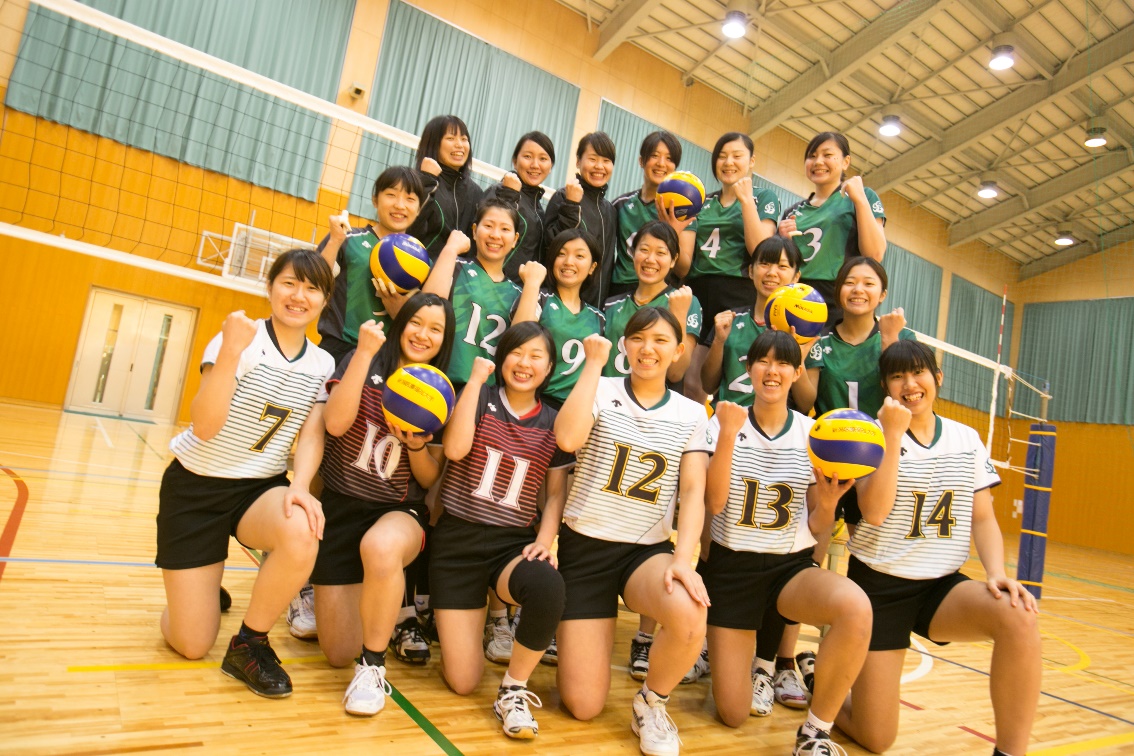 